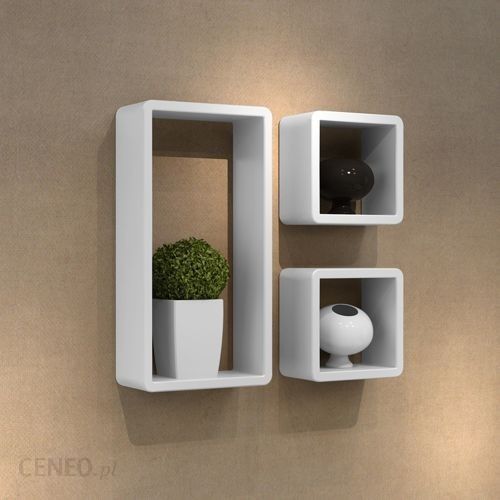 PÓŁKA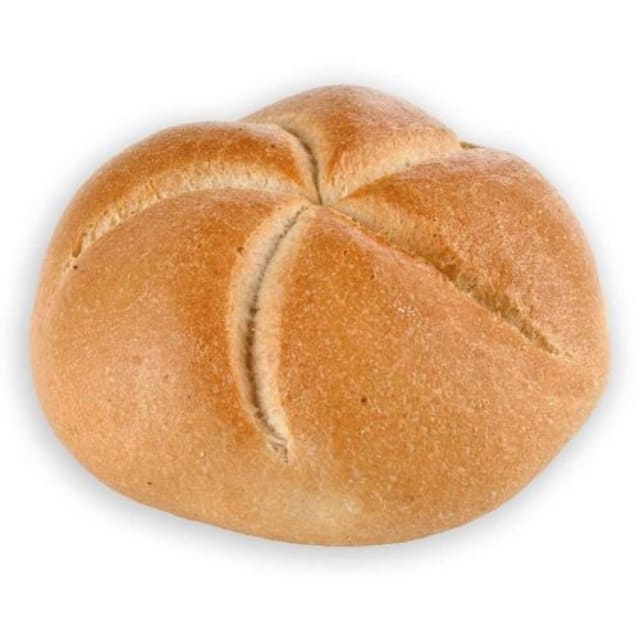 BUŁKA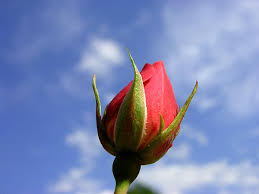 PĄK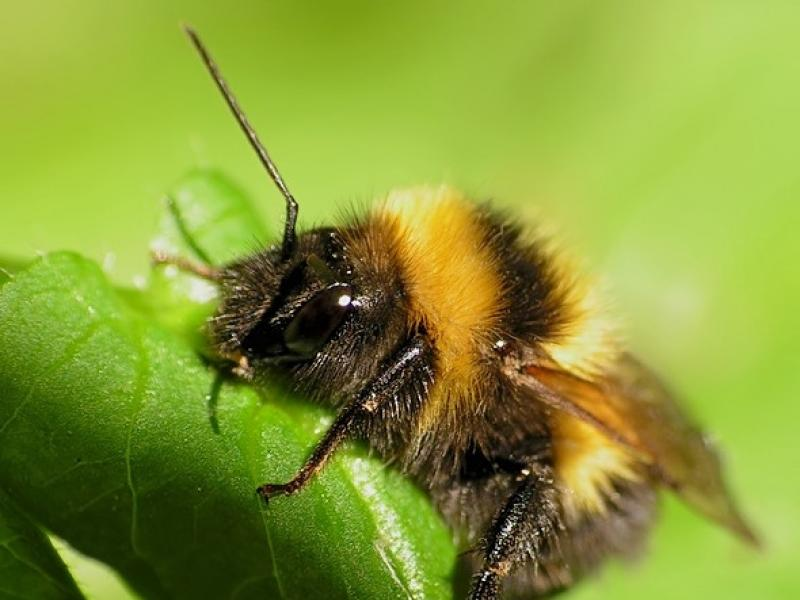 BĄK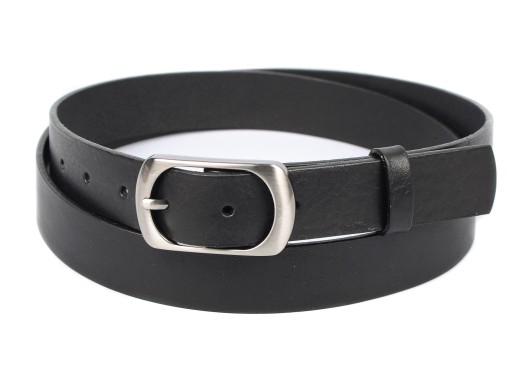 PASEK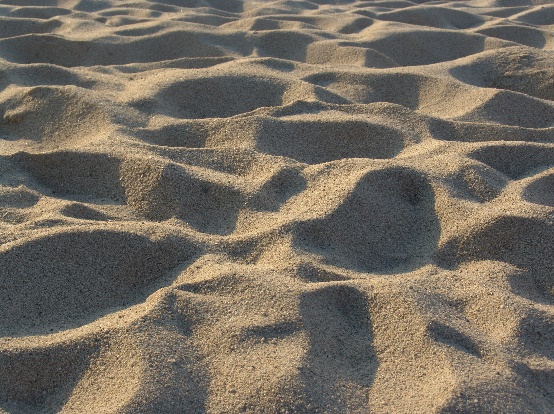 PIASEK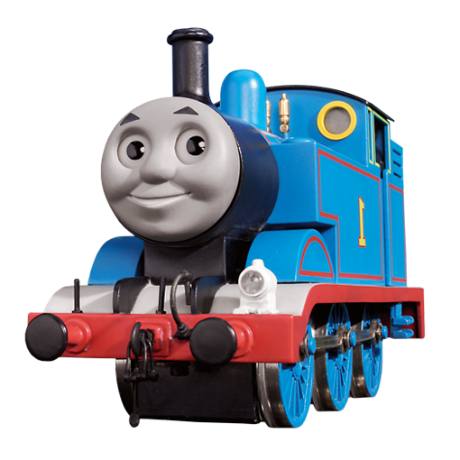 TOMEK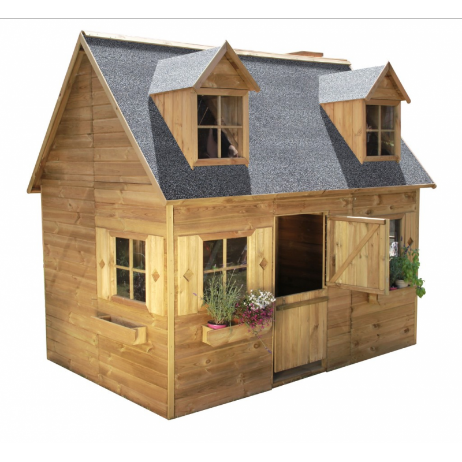 DOMEK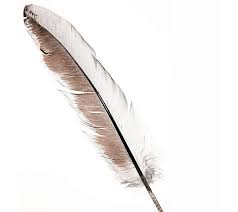 PIÓRO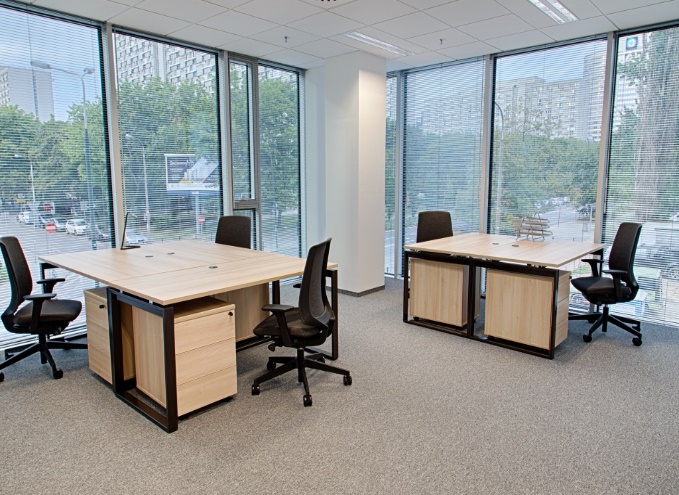 BIURO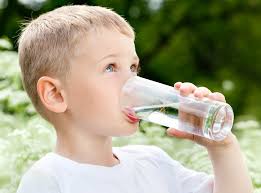 PIJE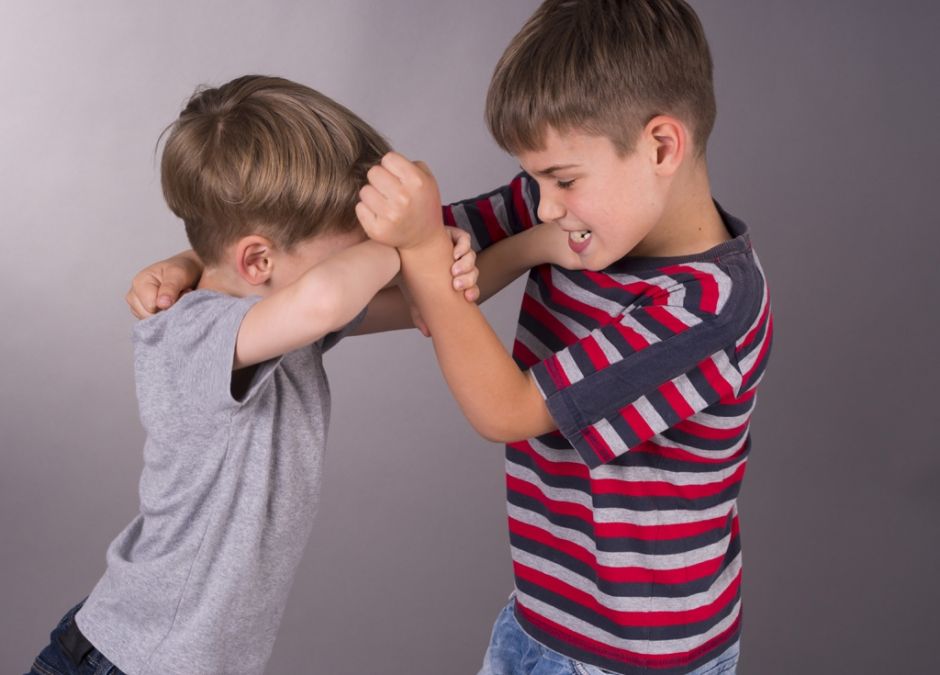 BIJE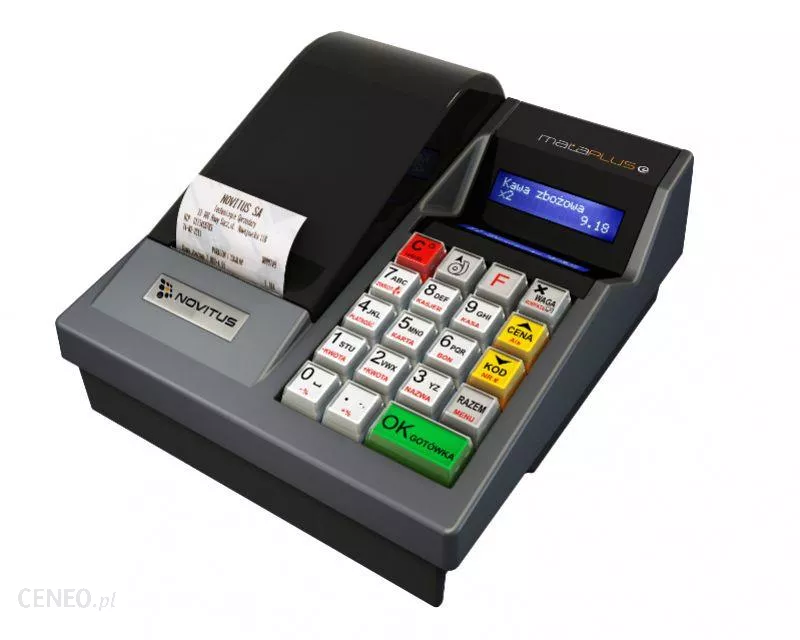 KASA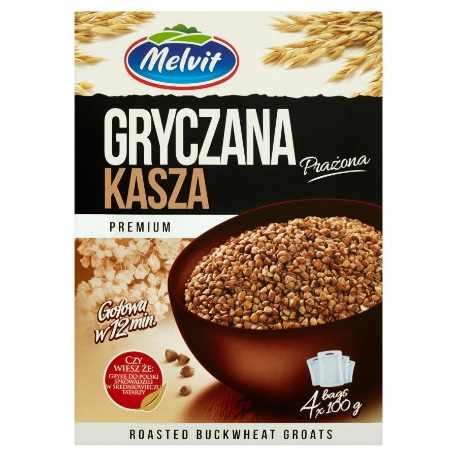 KASZA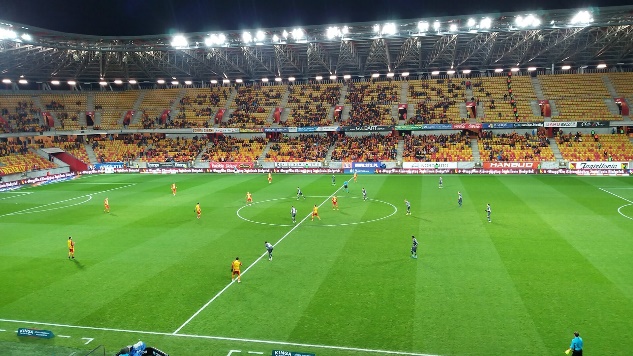 MECZ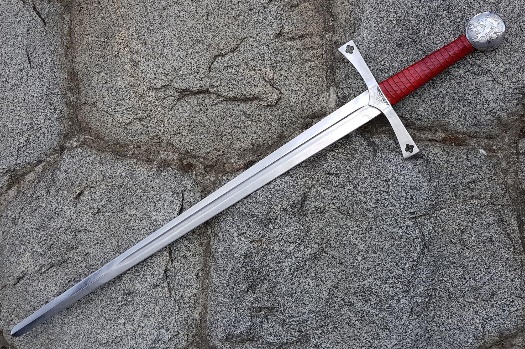 MIECZ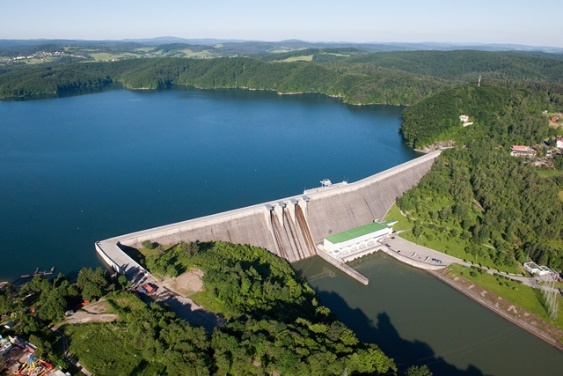 TAMA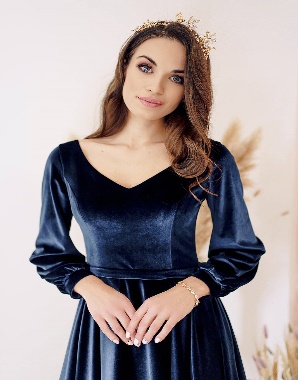 DAMA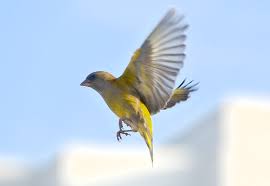 LATA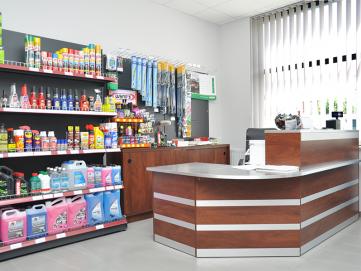 LADA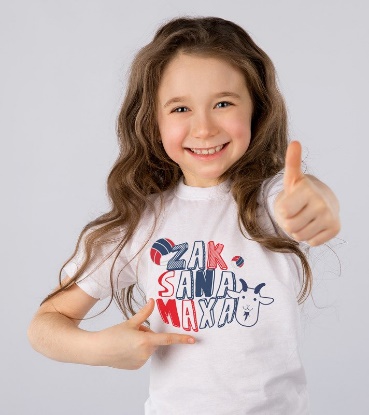 KASIA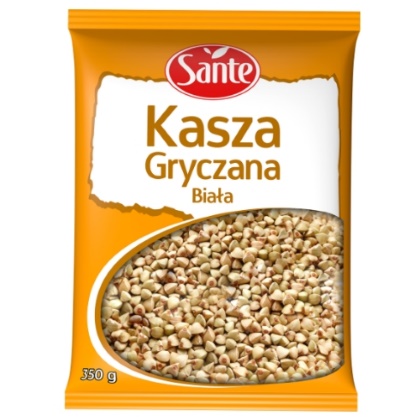 KASZA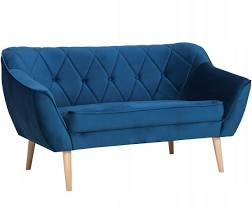 SOFA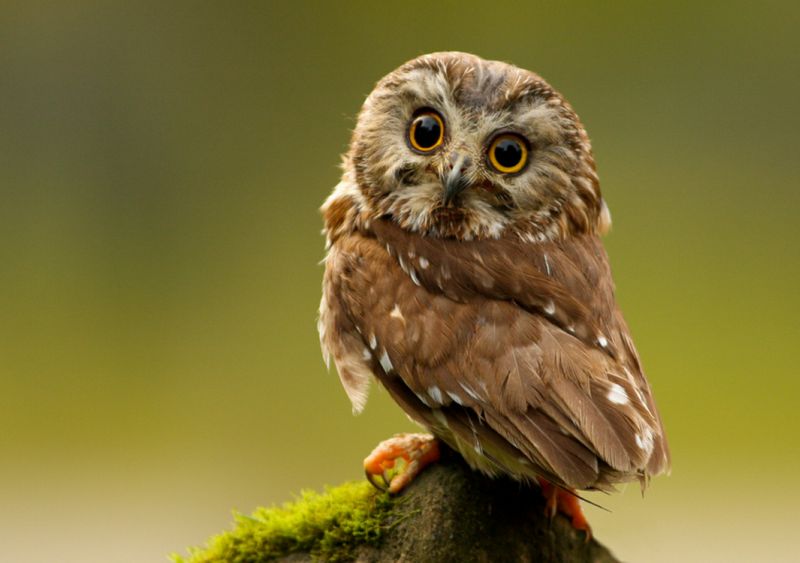 SOWA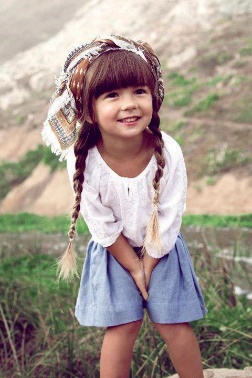 MARTA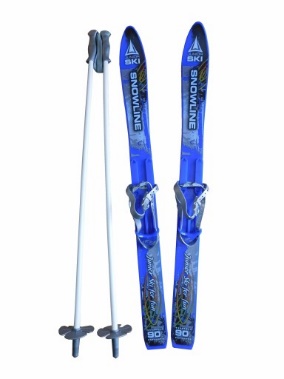 NARTA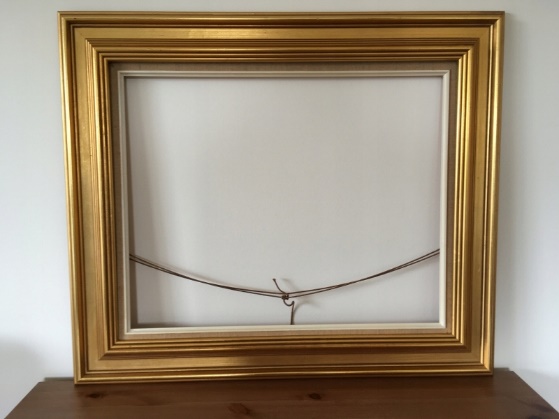 RAMA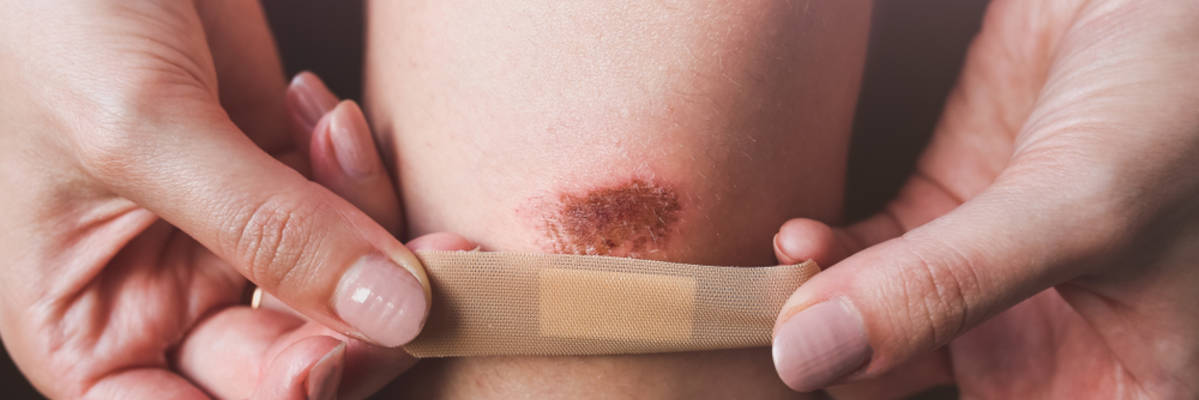 RANA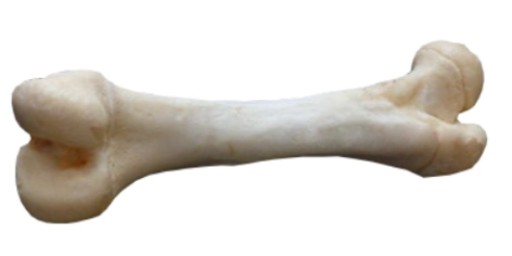 KOŚĆ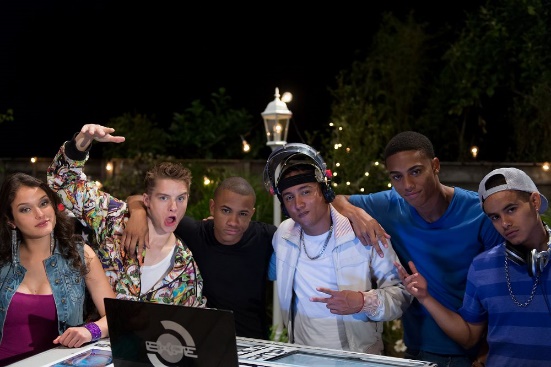 GOŚĆ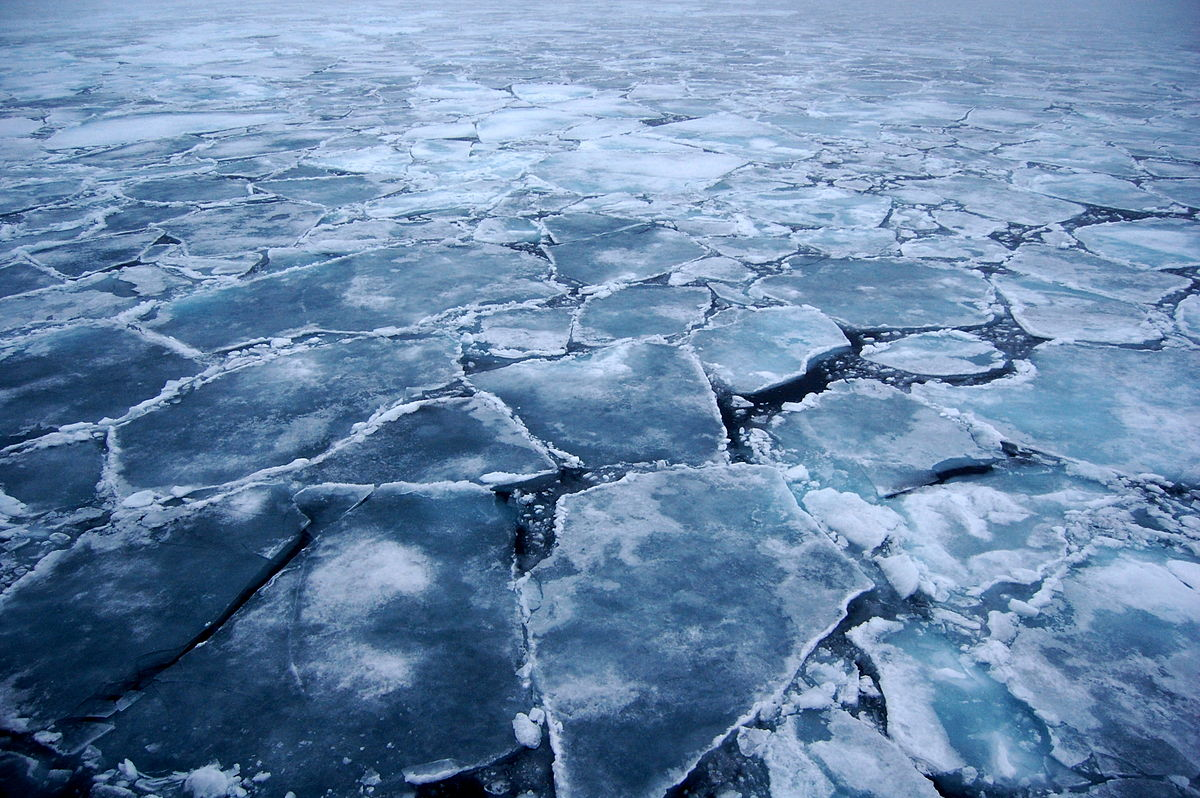 KRA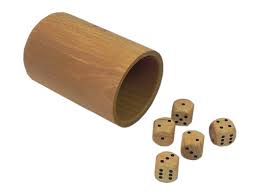 GRA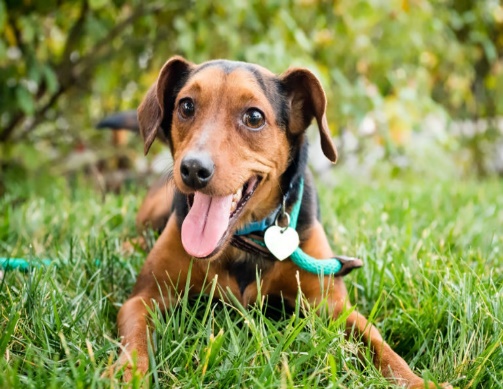 PIES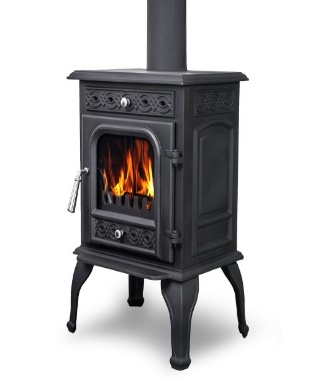 PIEC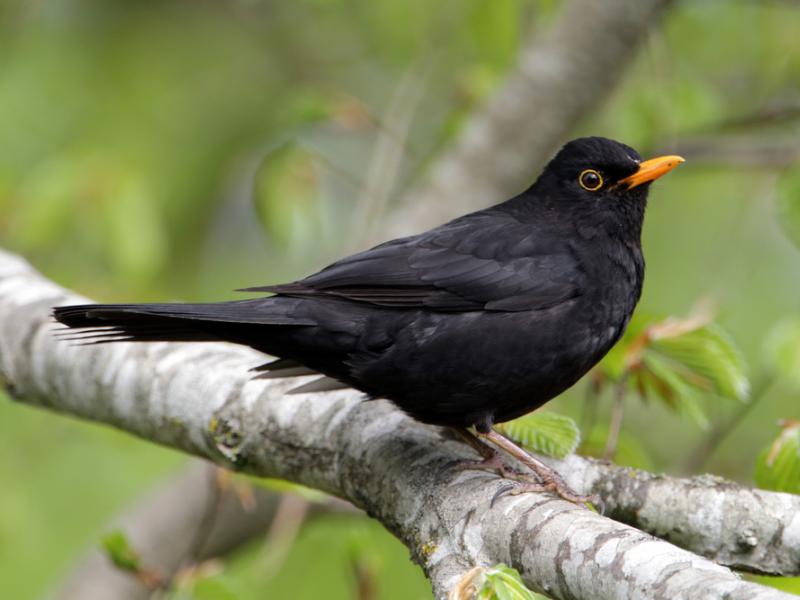 KOS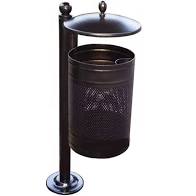 KOSZ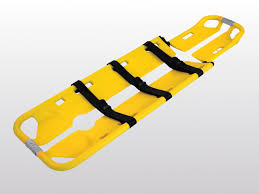 NOSZE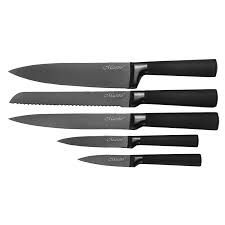 NOŻE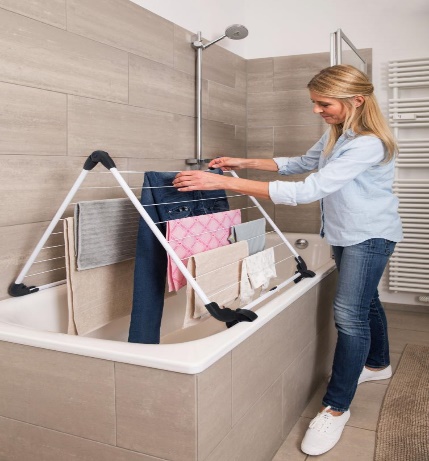 WIESZA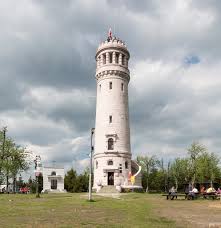 WIEŻA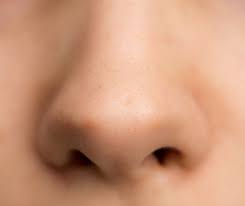 NOS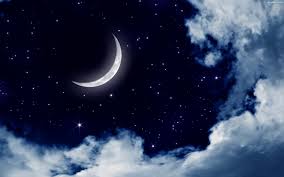 NOC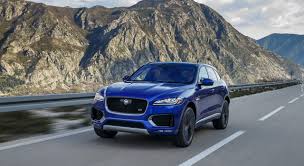 JEDŹ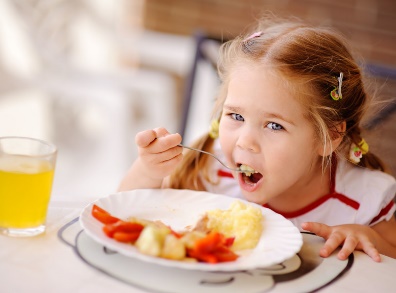 JEDZ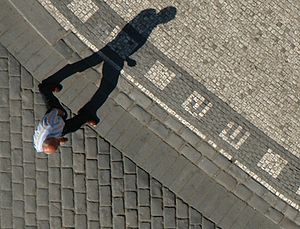 CIEŃ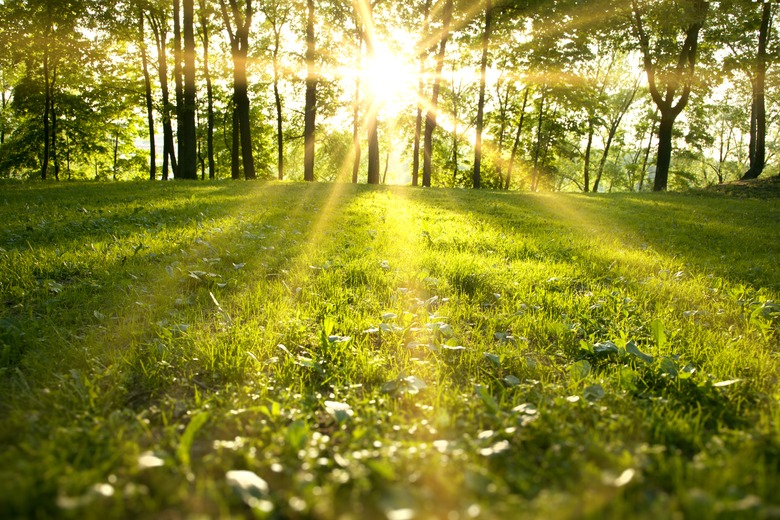 DZIEŃ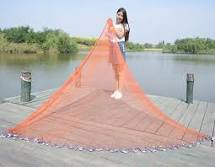 SIECI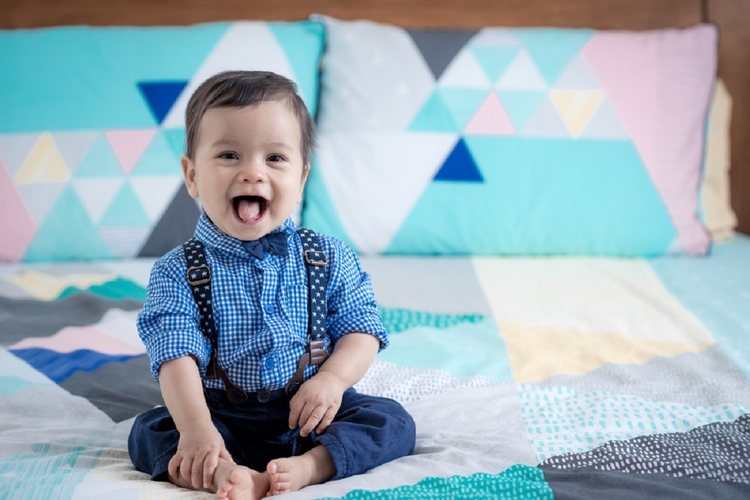 SIEDZI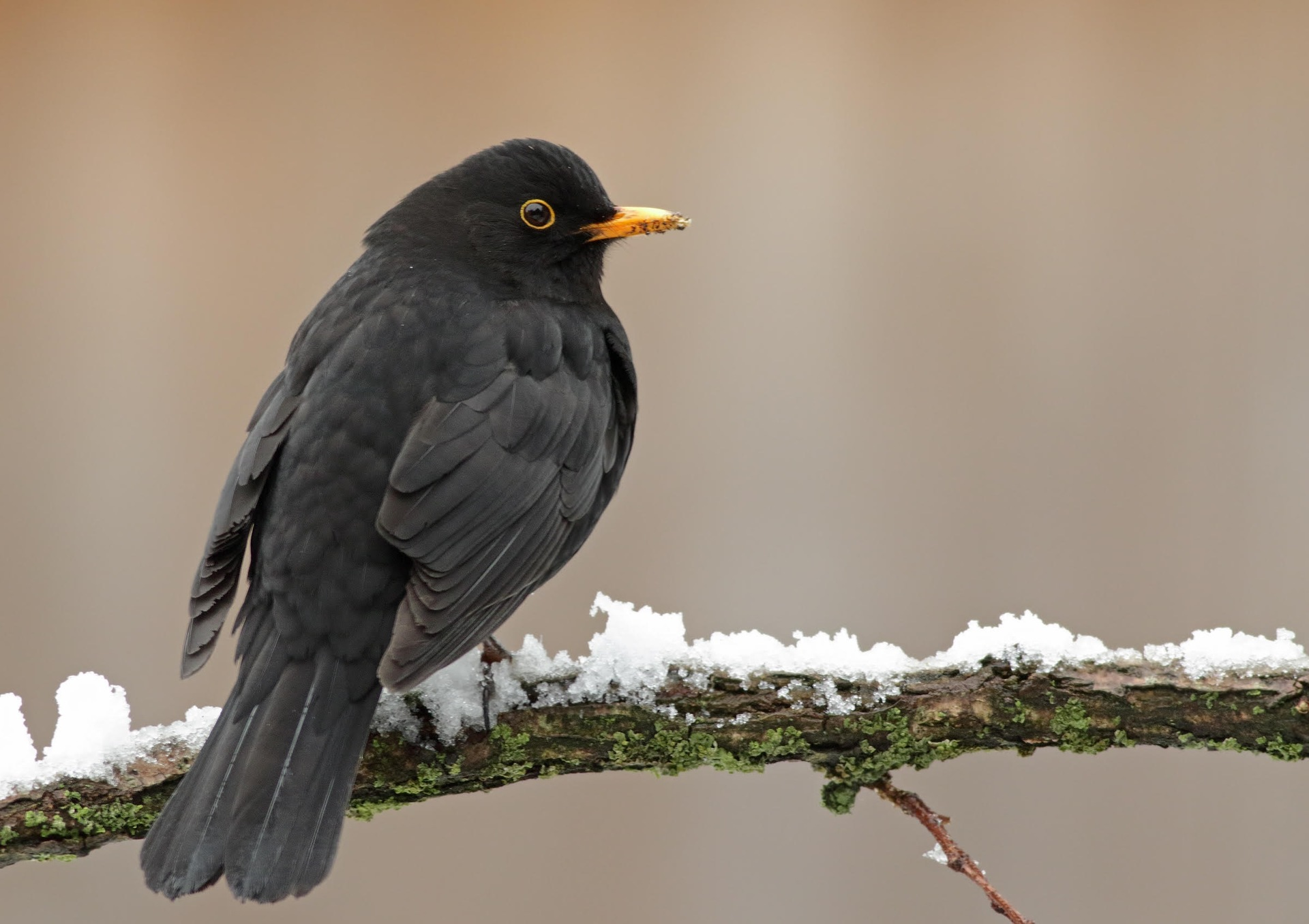 KOS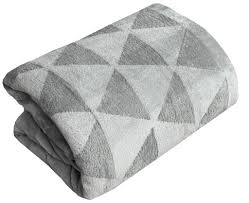 KOC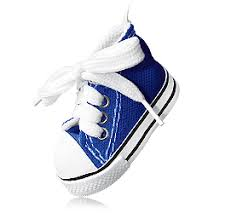 BUCIK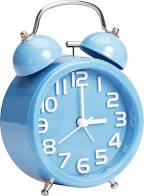 BUDZIK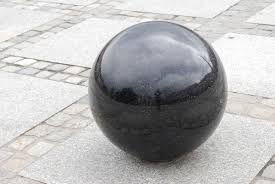 KULA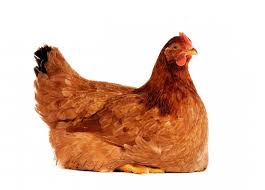 KURA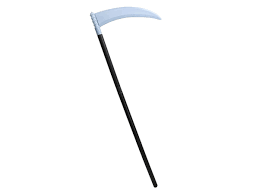 KOSA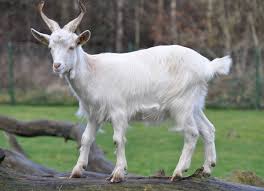 KOZA